25.1. – 29.1.2021Těšíme se na ... Zvířátka a ptáčci v ziměNapadl sníh a přišla zima, na nás každý zapomíná.Je nám smutno, máme hlad, kdo nám přijde něco dát!Nebojte se ptáčci milí, nebojte se sněhu, zimy,do krmítek každý den, zrníčka vám nasypem.Pracujeme s obrázky a videi na projektoru:Povídáme si o zvířátkách – která přes zimu spí, kde, jak dlouhoPovídáme si o ptáčcích – kteří zůstávají, a kteří odlétají do teplých krajin, kam se ptáci schovávají před zimou, rozlišujeme samici a samceProhlížení atlasů, encyklopedií a fotografiíRozvíjíme pozorovací schopnosti – krmítko pro ptáčky na zahradě MŠ (doplňujeme semena)Vycházka do lesa – donáška vhodných potravin pro lesní zvířátkaSluchová hra „Ptáčku, jak zpíváš?“Písnička s tanečkem „Vzal vrabeček na taneček sýkorku“Jemná motorika – sběr a třídění semen pinzetouPohybové hry - vrabčí honička, medvědí honička, Na veverky a kunyRelaxace na koberci – zimní spánekPracovní činnost - výroba krmítka z toaletní ruličky 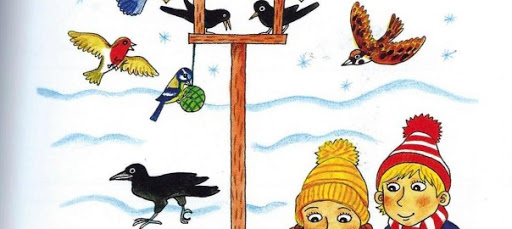 